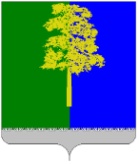 Муниципальное образование Кондинский районХанты-Мансийского автономного округа – ЮгрыАДМИНИСТРАЦИЯ КОНДИНСКОГО РАЙОНАПОСТАНОВЛЕНИЕВ соответствии со статьей 179 Бюджетного кодекса Российской Федерации, решениями Думы Кондинского района от 26 декабря 2023 года № 1099 «О внесении изменений в решение Думы Кондинского района от 23 декабря 2022 года № 962                    «О бюджете муниципального образования Кондинский район на 2023 год                                  и на плановый период 2024 и 2025 годов», от 26 декабря 2023 года № 1100                                «О бюджете муниципального образования Кондинский район на 2024 год                                     и на плановый период 2025 и 2026 годов», постановлением администрации Кондинского района от 28 декабря 2023 года № 1442 «О внесении изменений                               в постановление администрации Кондинского района от 30 декабря 2021 года № 2946 «О бюджетном прогнозе муниципального образования Кондинский район                             на долгосрочный период до 2027 года», администрация Кондинского района постановляет:1. Внести в постановление администрации Кондинского района от 07 ноября 2022 года № 2403 «О муниципальной программе Кондинского района «Развитие культуры и искусства» следующие изменения:Приложение 1, 2 к постановлению изложить в новой редакции                         (приложение 1, 2).2. Обнародовать постановление в соответствии с решением Думы Кондинского района от 27 февраля 2017 года № 215 «Об утверждении Порядка опубликования (обнародования) муниципальных правовых актов и другой официальной информации органов местного самоуправления муниципального образования Кондинский район» и разместить на официальном сайте органов местного самоуправления Кондинского района. 3. Постановление вступает в силу после его обнародования.са/Банк документов/Постановления 2024Приложение 1к постановлению администрации районаот 08.02.2024 № 141Паспорт муниципальной программы Таблица 1Распределение финансовых ресурсов муниципальной программы (по годам)Таблица 2Перечень структурных элементов (основных мероприятий) муниципальной программыТаблица 3Перечень объектов капитального строительстваТаблица 4Показатели, характеризующие эффективность структурного элемента (основного мероприятия) муниципальной программыПриложение 2к постановлению администрации районаот 08.02.2024 № 141Перечень предложений и инициатив граждан, направленных на достижение показателей национальных целей, оценку эффективности деятельности органов местного самоуправления городских округов и муниципальных районов Ханты-Мансийского автономного округа – Югрыот 08 февраля 2024 года№ 141пгт. МеждуреченскийО внесении изменений в постановление администрации Кондинского района от 07 ноября 2022 года № 2403«О муниципальной программе Кондинского района «Развитие культуры и искусства»Глава районаА.А.МухинНаименование муниципальной программыРазвитие культуры и искусстваРазвитие культуры и искусстваРазвитие культуры и искусстваСроки реализации муниципальной программыСроки реализации муниципальной программыСроки реализации муниципальной программыСроки реализации муниципальной программыСроки реализации муниципальной программыСроки реализации муниципальной программыСроки реализации муниципальной программыСроки реализации муниципальной программы2023-2030 годы2023-2030 годы2023-2030 годы2023-2030 годыКуратор муниципальной программыЗаместитель главы Кондинского района, в ведении которого находится управление культуры администрации Кондинского районаЗаместитель главы Кондинского района, в ведении которого находится управление культуры администрации Кондинского районаЗаместитель главы Кондинского района, в ведении которого находится управление культуры администрации Кондинского районаЗаместитель главы Кондинского района, в ведении которого находится управление культуры администрации Кондинского районаЗаместитель главы Кондинского района, в ведении которого находится управление культуры администрации Кондинского районаЗаместитель главы Кондинского района, в ведении которого находится управление культуры администрации Кондинского районаЗаместитель главы Кондинского района, в ведении которого находится управление культуры администрации Кондинского районаЗаместитель главы Кондинского района, в ведении которого находится управление культуры администрации Кондинского районаЗаместитель главы Кондинского района, в ведении которого находится управление культуры администрации Кондинского районаЗаместитель главы Кондинского района, в ведении которого находится управление культуры администрации Кондинского районаЗаместитель главы Кондинского района, в ведении которого находится управление культуры администрации Кондинского районаЗаместитель главы Кондинского района, в ведении которого находится управление культуры администрации Кондинского районаЗаместитель главы Кондинского района, в ведении которого находится управление культуры администрации Кондинского районаЗаместитель главы Кондинского района, в ведении которого находится управление культуры администрации Кондинского районаЗаместитель главы Кондинского района, в ведении которого находится управление культуры администрации Кондинского районаОтветственный исполнитель муниципальной программыУправление культуры администрации Кондинского района (далее - Управление культуры)Управление культуры администрации Кондинского района (далее - Управление культуры)Управление культуры администрации Кондинского района (далее - Управление культуры)Управление культуры администрации Кондинского района (далее - Управление культуры)Управление культуры администрации Кондинского района (далее - Управление культуры)Управление культуры администрации Кондинского района (далее - Управление культуры)Управление культуры администрации Кондинского района (далее - Управление культуры)Управление культуры администрации Кондинского района (далее - Управление культуры)Управление культуры администрации Кондинского района (далее - Управление культуры)Управление культуры администрации Кондинского района (далее - Управление культуры)Управление культуры администрации Кондинского района (далее - Управление культуры)Управление культуры администрации Кондинского района (далее - Управление культуры)Управление культуры администрации Кондинского района (далее - Управление культуры)Управление культуры администрации Кондинского района (далее - Управление культуры)Управление культуры администрации Кондинского района (далее - Управление культуры)Соисполнители муниципальной программыАрхивный отдел администрации Кондинского района;муниципальное учреждение Управление капитального строительства Кондинского района Архивный отдел администрации Кондинского района;муниципальное учреждение Управление капитального строительства Кондинского района Архивный отдел администрации Кондинского района;муниципальное учреждение Управление капитального строительства Кондинского района Архивный отдел администрации Кондинского района;муниципальное учреждение Управление капитального строительства Кондинского района Архивный отдел администрации Кондинского района;муниципальное учреждение Управление капитального строительства Кондинского района Архивный отдел администрации Кондинского района;муниципальное учреждение Управление капитального строительства Кондинского района Архивный отдел администрации Кондинского района;муниципальное учреждение Управление капитального строительства Кондинского района Архивный отдел администрации Кондинского района;муниципальное учреждение Управление капитального строительства Кондинского района Архивный отдел администрации Кондинского района;муниципальное учреждение Управление капитального строительства Кондинского района Архивный отдел администрации Кондинского района;муниципальное учреждение Управление капитального строительства Кондинского района Архивный отдел администрации Кондинского района;муниципальное учреждение Управление капитального строительства Кондинского района Архивный отдел администрации Кондинского района;муниципальное учреждение Управление капитального строительства Кондинского района Архивный отдел администрации Кондинского района;муниципальное учреждение Управление капитального строительства Кондинского района Архивный отдел администрации Кондинского района;муниципальное учреждение Управление капитального строительства Кондинского района Архивный отдел администрации Кондинского района;муниципальное учреждение Управление капитального строительства Кондинского района Национальная цельВозможности для самореализации и развития талантовВозможности для самореализации и развития талантовВозможности для самореализации и развития талантовВозможности для самореализации и развития талантовВозможности для самореализации и развития талантовВозможности для самореализации и развития талантовВозможности для самореализации и развития талантовВозможности для самореализации и развития талантовВозможности для самореализации и развития талантовВозможности для самореализации и развития талантовВозможности для самореализации и развития талантовВозможности для самореализации и развития талантовВозможности для самореализации и развития талантовВозможности для самореализации и развития талантовВозможности для самореализации и развития талантовЦель муниципальной программыУкрепление единого культурного пространства Кондинского района, создание комфортных условий и равных возможностей для самореализации и раскрытия таланта, креатива каждого жителя Кондинского района, доступа населения к культурным ценностям, цифровым ресурсамУкрепление единого культурного пространства Кондинского района, создание комфортных условий и равных возможностей для самореализации и раскрытия таланта, креатива каждого жителя Кондинского района, доступа населения к культурным ценностям, цифровым ресурсамУкрепление единого культурного пространства Кондинского района, создание комфортных условий и равных возможностей для самореализации и раскрытия таланта, креатива каждого жителя Кондинского района, доступа населения к культурным ценностям, цифровым ресурсамУкрепление единого культурного пространства Кондинского района, создание комфортных условий и равных возможностей для самореализации и раскрытия таланта, креатива каждого жителя Кондинского района, доступа населения к культурным ценностям, цифровым ресурсамУкрепление единого культурного пространства Кондинского района, создание комфортных условий и равных возможностей для самореализации и раскрытия таланта, креатива каждого жителя Кондинского района, доступа населения к культурным ценностям, цифровым ресурсамУкрепление единого культурного пространства Кондинского района, создание комфортных условий и равных возможностей для самореализации и раскрытия таланта, креатива каждого жителя Кондинского района, доступа населения к культурным ценностям, цифровым ресурсамУкрепление единого культурного пространства Кондинского района, создание комфортных условий и равных возможностей для самореализации и раскрытия таланта, креатива каждого жителя Кондинского района, доступа населения к культурным ценностям, цифровым ресурсамУкрепление единого культурного пространства Кондинского района, создание комфортных условий и равных возможностей для самореализации и раскрытия таланта, креатива каждого жителя Кондинского района, доступа населения к культурным ценностям, цифровым ресурсамУкрепление единого культурного пространства Кондинского района, создание комфортных условий и равных возможностей для самореализации и раскрытия таланта, креатива каждого жителя Кондинского района, доступа населения к культурным ценностям, цифровым ресурсамУкрепление единого культурного пространства Кондинского района, создание комфортных условий и равных возможностей для самореализации и раскрытия таланта, креатива каждого жителя Кондинского района, доступа населения к культурным ценностям, цифровым ресурсамУкрепление единого культурного пространства Кондинского района, создание комфортных условий и равных возможностей для самореализации и раскрытия таланта, креатива каждого жителя Кондинского района, доступа населения к культурным ценностям, цифровым ресурсамУкрепление единого культурного пространства Кондинского района, создание комфортных условий и равных возможностей для самореализации и раскрытия таланта, креатива каждого жителя Кондинского района, доступа населения к культурным ценностям, цифровым ресурсамУкрепление единого культурного пространства Кондинского района, создание комфортных условий и равных возможностей для самореализации и раскрытия таланта, креатива каждого жителя Кондинского района, доступа населения к культурным ценностям, цифровым ресурсамУкрепление единого культурного пространства Кондинского района, создание комфортных условий и равных возможностей для самореализации и раскрытия таланта, креатива каждого жителя Кондинского района, доступа населения к культурным ценностям, цифровым ресурсамУкрепление единого культурного пространства Кондинского района, создание комфортных условий и равных возможностей для самореализации и раскрытия таланта, креатива каждого жителя Кондинского района, доступа населения к культурным ценностям, цифровым ресурсамЗадачи муниципальной программы1. Повышение качества услуг в сфере культуры за счет модернизации имущественного комплекса учреждений культуры.2. Создание равной доступности для населения к знаниям, информации и культурным ценностям, реализации каждым человеком его творческого потенциала.3. Совершенствование системы управления сферы культуры, архивного дела и историко-культурного наследия.4. Сохранение культурно-исторических и духовно-нравственных традиций, развитие межмуниципального сотрудничества и укрепление межпоселенческих связей1. Повышение качества услуг в сфере культуры за счет модернизации имущественного комплекса учреждений культуры.2. Создание равной доступности для населения к знаниям, информации и культурным ценностям, реализации каждым человеком его творческого потенциала.3. Совершенствование системы управления сферы культуры, архивного дела и историко-культурного наследия.4. Сохранение культурно-исторических и духовно-нравственных традиций, развитие межмуниципального сотрудничества и укрепление межпоселенческих связей1. Повышение качества услуг в сфере культуры за счет модернизации имущественного комплекса учреждений культуры.2. Создание равной доступности для населения к знаниям, информации и культурным ценностям, реализации каждым человеком его творческого потенциала.3. Совершенствование системы управления сферы культуры, архивного дела и историко-культурного наследия.4. Сохранение культурно-исторических и духовно-нравственных традиций, развитие межмуниципального сотрудничества и укрепление межпоселенческих связей1. Повышение качества услуг в сфере культуры за счет модернизации имущественного комплекса учреждений культуры.2. Создание равной доступности для населения к знаниям, информации и культурным ценностям, реализации каждым человеком его творческого потенциала.3. Совершенствование системы управления сферы культуры, архивного дела и историко-культурного наследия.4. Сохранение культурно-исторических и духовно-нравственных традиций, развитие межмуниципального сотрудничества и укрепление межпоселенческих связей1. Повышение качества услуг в сфере культуры за счет модернизации имущественного комплекса учреждений культуры.2. Создание равной доступности для населения к знаниям, информации и культурным ценностям, реализации каждым человеком его творческого потенциала.3. Совершенствование системы управления сферы культуры, архивного дела и историко-культурного наследия.4. Сохранение культурно-исторических и духовно-нравственных традиций, развитие межмуниципального сотрудничества и укрепление межпоселенческих связей1. Повышение качества услуг в сфере культуры за счет модернизации имущественного комплекса учреждений культуры.2. Создание равной доступности для населения к знаниям, информации и культурным ценностям, реализации каждым человеком его творческого потенциала.3. Совершенствование системы управления сферы культуры, архивного дела и историко-культурного наследия.4. Сохранение культурно-исторических и духовно-нравственных традиций, развитие межмуниципального сотрудничества и укрепление межпоселенческих связей1. Повышение качества услуг в сфере культуры за счет модернизации имущественного комплекса учреждений культуры.2. Создание равной доступности для населения к знаниям, информации и культурным ценностям, реализации каждым человеком его творческого потенциала.3. Совершенствование системы управления сферы культуры, архивного дела и историко-культурного наследия.4. Сохранение культурно-исторических и духовно-нравственных традиций, развитие межмуниципального сотрудничества и укрепление межпоселенческих связей1. Повышение качества услуг в сфере культуры за счет модернизации имущественного комплекса учреждений культуры.2. Создание равной доступности для населения к знаниям, информации и культурным ценностям, реализации каждым человеком его творческого потенциала.3. Совершенствование системы управления сферы культуры, архивного дела и историко-культурного наследия.4. Сохранение культурно-исторических и духовно-нравственных традиций, развитие межмуниципального сотрудничества и укрепление межпоселенческих связей1. Повышение качества услуг в сфере культуры за счет модернизации имущественного комплекса учреждений культуры.2. Создание равной доступности для населения к знаниям, информации и культурным ценностям, реализации каждым человеком его творческого потенциала.3. Совершенствование системы управления сферы культуры, архивного дела и историко-культурного наследия.4. Сохранение культурно-исторических и духовно-нравственных традиций, развитие межмуниципального сотрудничества и укрепление межпоселенческих связей1. Повышение качества услуг в сфере культуры за счет модернизации имущественного комплекса учреждений культуры.2. Создание равной доступности для населения к знаниям, информации и культурным ценностям, реализации каждым человеком его творческого потенциала.3. Совершенствование системы управления сферы культуры, архивного дела и историко-культурного наследия.4. Сохранение культурно-исторических и духовно-нравственных традиций, развитие межмуниципального сотрудничества и укрепление межпоселенческих связей1. Повышение качества услуг в сфере культуры за счет модернизации имущественного комплекса учреждений культуры.2. Создание равной доступности для населения к знаниям, информации и культурным ценностям, реализации каждым человеком его творческого потенциала.3. Совершенствование системы управления сферы культуры, архивного дела и историко-культурного наследия.4. Сохранение культурно-исторических и духовно-нравственных традиций, развитие межмуниципального сотрудничества и укрепление межпоселенческих связей1. Повышение качества услуг в сфере культуры за счет модернизации имущественного комплекса учреждений культуры.2. Создание равной доступности для населения к знаниям, информации и культурным ценностям, реализации каждым человеком его творческого потенциала.3. Совершенствование системы управления сферы культуры, архивного дела и историко-культурного наследия.4. Сохранение культурно-исторических и духовно-нравственных традиций, развитие межмуниципального сотрудничества и укрепление межпоселенческих связей1. Повышение качества услуг в сфере культуры за счет модернизации имущественного комплекса учреждений культуры.2. Создание равной доступности для населения к знаниям, информации и культурным ценностям, реализации каждым человеком его творческого потенциала.3. Совершенствование системы управления сферы культуры, архивного дела и историко-культурного наследия.4. Сохранение культурно-исторических и духовно-нравственных традиций, развитие межмуниципального сотрудничества и укрепление межпоселенческих связей1. Повышение качества услуг в сфере культуры за счет модернизации имущественного комплекса учреждений культуры.2. Создание равной доступности для населения к знаниям, информации и культурным ценностям, реализации каждым человеком его творческого потенциала.3. Совершенствование системы управления сферы культуры, архивного дела и историко-культурного наследия.4. Сохранение культурно-исторических и духовно-нравственных традиций, развитие межмуниципального сотрудничества и укрепление межпоселенческих связей1. Повышение качества услуг в сфере культуры за счет модернизации имущественного комплекса учреждений культуры.2. Создание равной доступности для населения к знаниям, информации и культурным ценностям, реализации каждым человеком его творческого потенциала.3. Совершенствование системы управления сферы культуры, архивного дела и историко-культурного наследия.4. Сохранение культурно-исторических и духовно-нравственных традиций, развитие межмуниципального сотрудничества и укрепление межпоселенческих связейПодпрограммы1. Модернизация и развитие учреждений культуры.2. Поддержка творческих инициатив, способствующих самореализации населения.3. Организационные, экономические механизмы развития культуры и искусства, архивного дела и историко-культурного наследия.4. Подготовка и проведение юбилейных мероприятий1. Модернизация и развитие учреждений культуры.2. Поддержка творческих инициатив, способствующих самореализации населения.3. Организационные, экономические механизмы развития культуры и искусства, архивного дела и историко-культурного наследия.4. Подготовка и проведение юбилейных мероприятий1. Модернизация и развитие учреждений культуры.2. Поддержка творческих инициатив, способствующих самореализации населения.3. Организационные, экономические механизмы развития культуры и искусства, архивного дела и историко-культурного наследия.4. Подготовка и проведение юбилейных мероприятий1. Модернизация и развитие учреждений культуры.2. Поддержка творческих инициатив, способствующих самореализации населения.3. Организационные, экономические механизмы развития культуры и искусства, архивного дела и историко-культурного наследия.4. Подготовка и проведение юбилейных мероприятий1. Модернизация и развитие учреждений культуры.2. Поддержка творческих инициатив, способствующих самореализации населения.3. Организационные, экономические механизмы развития культуры и искусства, архивного дела и историко-культурного наследия.4. Подготовка и проведение юбилейных мероприятий1. Модернизация и развитие учреждений культуры.2. Поддержка творческих инициатив, способствующих самореализации населения.3. Организационные, экономические механизмы развития культуры и искусства, архивного дела и историко-культурного наследия.4. Подготовка и проведение юбилейных мероприятий1. Модернизация и развитие учреждений культуры.2. Поддержка творческих инициатив, способствующих самореализации населения.3. Организационные, экономические механизмы развития культуры и искусства, архивного дела и историко-культурного наследия.4. Подготовка и проведение юбилейных мероприятий1. Модернизация и развитие учреждений культуры.2. Поддержка творческих инициатив, способствующих самореализации населения.3. Организационные, экономические механизмы развития культуры и искусства, архивного дела и историко-культурного наследия.4. Подготовка и проведение юбилейных мероприятий1. Модернизация и развитие учреждений культуры.2. Поддержка творческих инициатив, способствующих самореализации населения.3. Организационные, экономические механизмы развития культуры и искусства, архивного дела и историко-культурного наследия.4. Подготовка и проведение юбилейных мероприятий1. Модернизация и развитие учреждений культуры.2. Поддержка творческих инициатив, способствующих самореализации населения.3. Организационные, экономические механизмы развития культуры и искусства, архивного дела и историко-культурного наследия.4. Подготовка и проведение юбилейных мероприятий1. Модернизация и развитие учреждений культуры.2. Поддержка творческих инициатив, способствующих самореализации населения.3. Организационные, экономические механизмы развития культуры и искусства, архивного дела и историко-культурного наследия.4. Подготовка и проведение юбилейных мероприятий1. Модернизация и развитие учреждений культуры.2. Поддержка творческих инициатив, способствующих самореализации населения.3. Организационные, экономические механизмы развития культуры и искусства, архивного дела и историко-культурного наследия.4. Подготовка и проведение юбилейных мероприятий1. Модернизация и развитие учреждений культуры.2. Поддержка творческих инициатив, способствующих самореализации населения.3. Организационные, экономические механизмы развития культуры и искусства, архивного дела и историко-культурного наследия.4. Подготовка и проведение юбилейных мероприятий1. Модернизация и развитие учреждений культуры.2. Поддержка творческих инициатив, способствующих самореализации населения.3. Организационные, экономические механизмы развития культуры и искусства, архивного дела и историко-культурного наследия.4. Подготовка и проведение юбилейных мероприятий1. Модернизация и развитие учреждений культуры.2. Поддержка творческих инициатив, способствующих самореализации населения.3. Организационные, экономические механизмы развития культуры и искусства, архивного дела и историко-культурного наследия.4. Подготовка и проведение юбилейных мероприятийЦелевые показатели муниципальной программы№п/пНаименование целевого показателяДокумент -основаниеЗначение показателя по годамЗначение показателя по годамЗначение показателя по годамЗначение показателя по годамЗначение показателя по годамЗначение показателя по годамЗначение показателя по годамЗначение показателя по годамЗначение показателя по годамЗначение показателя по годамЗначение показателя по годамЗначение показателя по годамЦелевые показатели муниципальной программы№п/пНаименование целевого показателяДокумент -основаниебазовоезначениебазовоезначение20232024202520252026на момент окончания реализации муниципальной программына момент окончания реализации муниципальной программына момент окончания реализации муниципальной программыответственный исполнитель/соисполнительза достижение показателяответственный исполнитель/соисполнительза достижение показателя1.Число посещений культурных мероприятий, тыс. единиц(нарастающим итогом)Указ Президента Российской Федерации от 04 февраля    2021 года № 68 «Об оценке эффективности деятельности высших должностных лиц субъектов Российской Федерации и деятельности исполнительных органов субъектов Российской Федерации»5795796477539659651 0741 5001 5001 500Управление культурыУправление культуры2.Условия для воспитания гармонично развитой и социально ответственной личности, %Указ Президента Российской Федерации от 04 февраля    2021 года № 68 «Об оценке эффективности деятельности высших должностных лиц субъектов Российской Федерации и деятельности исполнительных органов субъектов Российской Федерации»104,9104,9105107110110113130130130Управление культурыУправление культуры3.Переоснащение муниципальных библиотек по модельному стандарту,единиц(нарастающим итогом)Региональный проект «Культурная среда» национального проекта «Культура»0011111111Управление культурыУправление культуры4.Оснащение образовательных учреждений в сфере культуры (детские школы искусств по видам искусств) музыкальными инструментами, оборудованием и учебными материалами, единиц(нарастающим итогом)Региональный проект «Культурная среда» национального проекта «Культура»0022222222Управление культурыУправление культуры5.Техническое оснащение региональных и муниципальных музеев,единиц(нарастающим итогом)Региональный проект «Культурная среда» национального проекта «Культура»0001111111Управление культурыУправление культуры6.Приобретение передвижных многофункци-ональных культурных центров (автоклубов) для обслуживания сельского населения субъектов Российской Федерации,единиц(нарастающим итогом)Региональный проект «Культурная среда»национального проекта «Культура»0001111111Управление культурыУправление культуры7.Количество специалистов сферы культуры, повысивших квалификацию на базе Центров непрерывного образования и повышения квалификации творческих и управленческих кадров в сфере культуры, человек (нарастающим итогом)Региональный проект «Творческие люди» национального проекта «Культура»31316988100100100180180180Управление культурыУправление культурыПараметры финансового обеспечения муниципальной программыИсточники финансированияИсточники финансированияРасходы по годам (тыс. рублей)Расходы по годам (тыс. рублей)Расходы по годам (тыс. рублей)Расходы по годам (тыс. рублей)Расходы по годам (тыс. рублей)Расходы по годам (тыс. рублей)Расходы по годам (тыс. рублей)Расходы по годам (тыс. рублей)Расходы по годам (тыс. рублей)Расходы по годам (тыс. рублей)Расходы по годам (тыс. рублей)Расходы по годам (тыс. рублей)Расходы по годам (тыс. рублей)Параметры финансового обеспечения муниципальной программыИсточники финансированияИсточники финансированиявсего202320232023202420242025202520252025202620262027-2030Параметры финансового обеспечения муниципальной программывсеговсего2 191 550,2314 040,6314 040,6314 040,6309 083,6309 083,6261 399,5261 399,5261 399,5261 399,5261 405,3261 405,31 045 621,2Параметры финансового обеспечения муниципальной программыфедеральный бюджетфедеральный бюджет19 639,715 478,315 478,315 478,33 943,93 943,944,044,044,044,034,734,7138,8Параметры финансового обеспечения муниципальной программыбюджет автономного округабюджет автономного округа23 103,59 985,69 985,69 985,65 947,05 947,01 182,41 182,41 182,41 182,41 197,71 197,74 790,8Параметры финансового обеспечения муниципальной программыместный бюджетместный бюджет2 148 807,0288 576,7288 576,7288 576,7299 192,7299 192,7260 173,1260 173,1260 173,1260 173,1260 172,9260 172,91 040 691,6Параметры финансового обеспечения муниципальной программыиные источники финансированияиные источники финансирования0,00,00,00,00,00,00,00,00,00,00,00,00,0Параметры финансового обеспечения муниципальной программыСправочно:Межбюджетные трансферты городским и сельским поселениям районаСправочно:Межбюджетные трансферты городским и сельским поселениям района6 128,86 128,86 128,86 128,80,00,00,00,00,00,00,00,00,0Параметры финансового обеспечения региональных проектов, проектов автономного округа и проектов Кондинского района, реализуемых в Кондинском районеИсточники финансированияИсточники финансированияРасходы по годам (тыс. рублей)Расходы по годам (тыс. рублей)Расходы по годам (тыс. рублей)Расходы по годам (тыс. рублей)Расходы по годам (тыс. рублей)Расходы по годам (тыс. рублей)Расходы по годам (тыс. рублей)Расходы по годам (тыс. рублей)Расходы по годам (тыс. рублей)Расходы по годам (тыс. рублей)Расходы по годам (тыс. рублей)Расходы по годам (тыс. рублей)Расходы по годам (тыс. рублей)Параметры финансового обеспечения региональных проектов, проектов автономного округа и проектов Кондинского района, реализуемых в Кондинском районеИсточники финансированияИсточники финансированиявсеговсего20232023202420242025202520252025202620262027-2030Параметры финансового обеспечения региональных проектов, проектов автономного округа и проектов Кондинского района, реализуемых в Кондинском районеПортфель проектов «Культура» (срок реализации 01 января 2019 года - 31 декабря 2024 года)Портфель проектов «Культура» (срок реализации 01 января 2019 года - 31 декабря 2024 года)Портфель проектов «Культура» (срок реализации 01 января 2019 года - 31 декабря 2024 года)Портфель проектов «Культура» (срок реализации 01 января 2019 года - 31 декабря 2024 года)Портфель проектов «Культура» (срок реализации 01 января 2019 года - 31 декабря 2024 года)Портфель проектов «Культура» (срок реализации 01 января 2019 года - 31 декабря 2024 года)Портфель проектов «Культура» (срок реализации 01 января 2019 года - 31 декабря 2024 года)Портфель проектов «Культура» (срок реализации 01 января 2019 года - 31 декабря 2024 года)Портфель проектов «Культура» (срок реализации 01 января 2019 года - 31 декабря 2024 года)Портфель проектов «Культура» (срок реализации 01 января 2019 года - 31 декабря 2024 года)Портфель проектов «Культура» (срок реализации 01 января 2019 года - 31 декабря 2024 года)Портфель проектов «Культура» (срок реализации 01 января 2019 года - 31 декабря 2024 года)Портфель проектов «Культура» (срок реализации 01 января 2019 года - 31 декабря 2024 года)Портфель проектов «Культура» (срок реализации 01 января 2019 года - 31 декабря 2024 года)Портфель проектов «Культура» (срок реализации 01 января 2019 года - 31 декабря 2024 года)Параметры финансового обеспечения региональных проектов, проектов автономного округа и проектов Кондинского района, реализуемых в Кондинском районевсеговсего33 364,033 364,024 246,124 246,19 117,99 117,90,00,00,00,00,00,00,0Параметры финансового обеспечения региональных проектов, проектов автономного округа и проектов Кондинского района, реализуемых в Кондинском районефедеральный бюджетфедеральный бюджет19 326,019 326,015 428,115 428,13 897,93 897,90,00,00,00,00,00,00,0Параметры финансового обеспечения региональных проектов, проектов автономного округа и проектов Кондинского района, реализуемых в Кондинском районебюджет автономного округабюджет автономного округа13 254,213 254,28 490,18 490,14 764,14 764,10,00,00,00,00,00,00,0Параметры финансового обеспечения региональных проектов, проектов автономного округа и проектов Кондинского района, реализуемых в Кондинском районеместный бюджетместный бюджет783,8783,8327,9327,9455,9455,90,00,00,00,00,00,00,0Параметры финансового обеспечения региональных проектов, проектов автономного округа и проектов Кондинского района, реализуемых в Кондинском районеиные источники финансированияиные источники финансирования0,00,00,00,00,00,00,00,00,00,00,00,00,0Параметры финансового обеспечения региональных проектов, проектов автономного округа и проектов Кондинского района, реализуемых в Кондинском районеРегиональный проект «Культурная среда» (срок реализации 01 января 2019 года - 31 декабря 2024 года)Региональный проект «Культурная среда» (срок реализации 01 января 2019 года - 31 декабря 2024 года)Региональный проект «Культурная среда» (срок реализации 01 января 2019 года - 31 декабря 2024 года)Региональный проект «Культурная среда» (срок реализации 01 января 2019 года - 31 декабря 2024 года)Региональный проект «Культурная среда» (срок реализации 01 января 2019 года - 31 декабря 2024 года)Региональный проект «Культурная среда» (срок реализации 01 января 2019 года - 31 декабря 2024 года)Региональный проект «Культурная среда» (срок реализации 01 января 2019 года - 31 декабря 2024 года)Региональный проект «Культурная среда» (срок реализации 01 января 2019 года - 31 декабря 2024 года)Региональный проект «Культурная среда» (срок реализации 01 января 2019 года - 31 декабря 2024 года)Региональный проект «Культурная среда» (срок реализации 01 января 2019 года - 31 декабря 2024 года)Региональный проект «Культурная среда» (срок реализации 01 января 2019 года - 31 декабря 2024 года)Региональный проект «Культурная среда» (срок реализации 01 января 2019 года - 31 декабря 2024 года)Региональный проект «Культурная среда» (срок реализации 01 января 2019 года - 31 декабря 2024 года)Региональный проект «Культурная среда» (срок реализации 01 января 2019 года - 31 декабря 2024 года)Региональный проект «Культурная среда» (срок реализации 01 января 2019 года - 31 декабря 2024 года)Параметры финансового обеспечения региональных проектов, проектов автономного округа и проектов Кондинского района, реализуемых в Кондинском районевсеговсего33 364,033 364,024 246,124 246,19 117,99 117,90,00,00,00,00,00,00,0Параметры финансового обеспечения региональных проектов, проектов автономного округа и проектов Кондинского района, реализуемых в Кондинском районефедеральный бюджетфедеральный бюджет19 326,019 326,015 428,115 428,13 897,93 897,90,00,00,00,00,00,00,0Параметры финансового обеспечения региональных проектов, проектов автономного округа и проектов Кондинского района, реализуемых в Кондинском районебюджет автономного округабюджет автономного округа13 254,213 254,28 490,18 490,14 764,14 764,10,00,00,00,00,00,00,0Параметры финансового обеспечения региональных проектов, проектов автономного округа и проектов Кондинского района, реализуемых в Кондинском районеместный бюджетместный бюджет783,8783,8327,9327,9455,9455,90,00,00,00,00,00,00,0Параметры финансового обеспечения региональных проектов, проектов автономного округа и проектов Кондинского района, реализуемых в Кондинском районеиные источники финансированияиные источники финансирования0,00,00,00,00,00,00,00,00,00,00,00,00,0Параметры финансового обеспечения региональных проектов, проектов автономного округа и проектов Кондинского района, реализуемых в Кондинском районеРегиональный проект «Творческие люди» (срок реализации 01 января 2019 года - 31 декабря 2024 года)Региональный проект «Творческие люди» (срок реализации 01 января 2019 года - 31 декабря 2024 года)Региональный проект «Творческие люди» (срок реализации 01 января 2019 года - 31 декабря 2024 года)Региональный проект «Творческие люди» (срок реализации 01 января 2019 года - 31 декабря 2024 года)Региональный проект «Творческие люди» (срок реализации 01 января 2019 года - 31 декабря 2024 года)Региональный проект «Творческие люди» (срок реализации 01 января 2019 года - 31 декабря 2024 года)Региональный проект «Творческие люди» (срок реализации 01 января 2019 года - 31 декабря 2024 года)Региональный проект «Творческие люди» (срок реализации 01 января 2019 года - 31 декабря 2024 года)Региональный проект «Творческие люди» (срок реализации 01 января 2019 года - 31 декабря 2024 года)Региональный проект «Творческие люди» (срок реализации 01 января 2019 года - 31 декабря 2024 года)Региональный проект «Творческие люди» (срок реализации 01 января 2019 года - 31 декабря 2024 года)Региональный проект «Творческие люди» (срок реализации 01 января 2019 года - 31 декабря 2024 года)Региональный проект «Творческие люди» (срок реализации 01 января 2019 года - 31 декабря 2024 года)Региональный проект «Творческие люди» (срок реализации 01 января 2019 года - 31 декабря 2024 года)Региональный проект «Творческие люди» (срок реализации 01 января 2019 года - 31 декабря 2024 года)Параметры финансового обеспечения региональных проектов, проектов автономного округа и проектов Кондинского района, реализуемых в Кондинском районевсеговсего0,00,00,00,00,00,00,00,00,00,00,00,00,0Параметры финансового обеспечения региональных проектов, проектов автономного округа и проектов Кондинского района, реализуемых в Кондинском районефедеральный бюджетфедеральный бюджет0,00,00,00,00,00,00,00,00,00,00,00,00,0Параметры финансового обеспечения региональных проектов, проектов автономного округа и проектов Кондинского района, реализуемых в Кондинском районебюджет автономного округабюджет автономного округа0,00,00,00,00,00,00,00,00,00,00,00,00,0Параметры финансового обеспечения региональных проектов, проектов автономного округа и проектов Кондинского района, реализуемых в Кондинском районеместный бюджетместный бюджет0,00,00,00,00,00,00,00,00,00,00,00,00,0Параметры финансового обеспечения региональных проектов, проектов автономного округа и проектов Кондинского района, реализуемых в Кондинском районеиные источники финансированияиные источники финансирования0,00,00,00,00,00,00,00,00,00,00,00,00,0Объем налоговых расходов Кондинского районаОбъем налоговых расходов Кондинского районаОбъем налоговых расходов Кондинского районаРасходы по годам (тыс. рублей)Расходы по годам (тыс. рублей)Расходы по годам (тыс. рублей)Расходы по годам (тыс. рублей)Расходы по годам (тыс. рублей)Расходы по годам (тыс. рублей)Расходы по годам (тыс. рублей)Расходы по годам (тыс. рублей)Расходы по годам (тыс. рублей)Расходы по годам (тыс. рублей)Расходы по годам (тыс. рублей)Расходы по годам (тыс. рублей)Расходы по годам (тыс. рублей)Объем налоговых расходов Кондинского районаОбъем налоговых расходов Кондинского районаОбъем налоговых расходов Кондинского районавсеговсего20232023202420242025202520252025202620262027-2030Объем налоговых расходов Кондинского районаОбъем налоговых расходов Кондинского районаОбъем налоговых расходов Кондинского района0,00,00,00,00,00,00,00,00,00,00,00,00,0№ структурного элемента (основного мероприятия)Структурный элемент (основное мероприятие) муниципальной программыОтветственный исполнитель/соисполнительИсточники финансированияФинансовые затраты на реализацию (тыс. рублей)Финансовые затраты на реализацию (тыс. рублей)Финансовые затраты на реализацию (тыс. рублей)Финансовые затраты на реализацию (тыс. рублей)Финансовые затраты на реализацию (тыс. рублей)Финансовые затраты на реализацию (тыс. рублей)№ структурного элемента (основного мероприятия)Структурный элемент (основное мероприятие) муниципальной программыОтветственный исполнитель/соисполнительИсточники финансированияв том числев том числев том числев том числев том числев том числе№ структурного элемента (основного мероприятия)Структурный элемент (основное мероприятие) муниципальной программыОтветственный исполнитель/соисполнительИсточники финансированиявсего2023 год2024 год2025 год2026 год2027-2030 годы12345678910Подпрограмма 1. Модернизация и развитие учреждений культурыПодпрограмма 1. Модернизация и развитие учреждений культурыПодпрограмма 1. Модернизация и развитие учреждений культурыПодпрограмма 1. Модернизация и развитие учреждений культурыПодпрограмма 1. Модернизация и развитие учреждений культурыПодпрограмма 1. Модернизация и развитие учреждений культурыПодпрограмма 1. Модернизация и развитие учреждений культурыПодпрограмма 1. Модернизация и развитие учреждений культурыПодпрограмма 1. Модернизация и развитие учреждений культурыПодпрограмма 1. Модернизация и развитие учреждений культурыА.1.Региональный проект «Культурная среда» (1, 3, 4, 5, 6) (показатель 1, 7 таблицы 4)Управление культуры администрации Кондинского района (далее - Управление культуры)/ муниципальное учреждение Управление капитального строительства Кондинского района (далее - МУ УКС), в том числе:всего33 364,024 246,19 117,90,00,00,0А.1.Региональный проект «Культурная среда» (1, 3, 4, 5, 6) (показатель 1, 7 таблицы 4)Управление культуры администрации Кондинского района (далее - Управление культуры)/ муниципальное учреждение Управление капитального строительства Кондинского района (далее - МУ УКС), в том числе:федеральный бюджет19 326,015 428,13 897,90,00,00,0А.1.Региональный проект «Культурная среда» (1, 3, 4, 5, 6) (показатель 1, 7 таблицы 4)Управление культуры администрации Кондинского района (далее - Управление культуры)/ муниципальное учреждение Управление капитального строительства Кондинского района (далее - МУ УКС), в том числе:бюджет автономного округа13 254,28 490,14 764,10,00,00,0А.1.Региональный проект «Культурная среда» (1, 3, 4, 5, 6) (показатель 1, 7 таблицы 4)Управление культуры администрации Кондинского района (далее - Управление культуры)/ муниципальное учреждение Управление капитального строительства Кондинского района (далее - МУ УКС), в том числе:местный бюджет783,8327,9455,90,00,00,0А.1.Региональный проект «Культурная среда» (1, 3, 4, 5, 6) (показатель 1, 7 таблицы 4)Управление культуры администрации Кондинского района (далее - Управление культуры)/ муниципальное учреждение Управление капитального строительства Кондинского района (далее - МУ УКС), в том числе:иные источники финансирования0,00,00,00,00,00,0Управление культурывсего33 320,124 202,29 117,90,00,00,0Управление культурыфедеральный бюджет19 326,015 428,13 897,90,00,00,0Управление культурыбюджет автономного округа13 254,28 490,14 764,10,00,00,0Управление культурыместный бюджет739,9284,0455,90,00,00,0Управление культурыиные источники финансирования0,00,00,00,00,00,0МУ УКСвсего43,943,90,00,00,00,0МУ УКСфедеральный бюджет0,00,00,00,00,00,0МУ УКСбюджет автономного округа0,00,00,00,00,00,0МУ УКСместный бюджет43,943,90,00,00,00,0иные источники финансирования0,00,00,00,00,00,01.1.Основное мероприятие «Развитие библиотечного дела» (1, 2, 3, 7), (показатель 1, 7 таблицы 4)Управление культурывсего633 613,374 244,979 987,879 900,679 896,0319 584,01.1.Основное мероприятие «Развитие библиотечного дела» (1, 2, 3, 7), (показатель 1, 7 таблицы 4)Управление культурыфедеральный бюджет313,750,246,044,034,7138,81.1.Основное мероприятие «Развитие библиотечного дела» (1, 2, 3, 7), (показатель 1, 7 таблицы 4)Управление культурыбюджет автономного округа5 690,0724,1712,0704,9709,82 839,21.1.Основное мероприятие «Развитие библиотечного дела» (1, 2, 3, 7), (показатель 1, 7 таблицы 4)Управление культурыместный бюджет627 609,673 470,679 229,879 151,779 151,5316 606,01.1.Основное мероприятие «Развитие библиотечного дела» (1, 2, 3, 7), (показатель 1, 7 таблицы 4)Управление культурыиные источники финансирования0,00,00,00,00,00,01.2.Основное мероприятие «Развитие музейного дела» (1, 2, 5, 7) (показатель 1, 7 таблицы 4)Управление культурывсего101 443,712 994,412 785,712 610,612 610,650 442,41.2.Основное мероприятие «Развитие музейного дела» (1, 2, 5, 7) (показатель 1, 7 таблицы 4)Управление культурыфедеральный бюджет0,00,00,00,00,00,01.2.Основное мероприятие «Развитие музейного дела» (1, 2, 5, 7) (показатель 1, 7 таблицы 4)Управление культурыбюджет автономного округа0,00,00,00,00,00,01.2.Основное мероприятие «Развитие музейного дела» (1, 2, 5, 7) (показатель 1, 7 таблицы 4)Управление культурыместный бюджет101 443,712 994,412 785,712 610,612 610,650 442,41.2.Основное мероприятие «Развитие музейного дела» (1, 2, 5, 7) (показатель 1, 7 таблицы 4)Управление культурыиные источники финансирования0,00,00,00,00,00,01.3.Основное мероприятие «Развитие культурно- досуговой деятельности» (1, 2, 6, 7) (показатель 1, 7 таблицы 4)Управление культурывсего712 211,8113 526,5113 690,380 832,580 832,5323 330,01.3.Основное мероприятие «Развитие культурно- досуговой деятельности» (1, 2, 6, 7) (показатель 1, 7 таблицы 4)Управление культурыфедеральный бюджет0,00,00,00,00,00,01.3.Основное мероприятие «Развитие культурно- досуговой деятельности» (1, 2, 6, 7) (показатель 1, 7 таблицы 4)Управление культурыбюджет автономного округа100,0100,00,00,00,00,01.3.Основное мероприятие «Развитие культурно- досуговой деятельности» (1, 2, 6, 7) (показатель 1, 7 таблицы 4)Управление культурыместный бюджет712 111,8113 426,5113 690,380 832,580 832,5323 330,01.3.Основное мероприятие «Развитие культурно- досуговой деятельности» (1, 2, 6, 7) (показатель 1, 7 таблицы 4)Управление культурыиные источники финансирования0,00,00,00,00,00,01.3.1.В том числе:расходы, направленные на исполнение целевых показателей и повышение оплаты труда работников муниципальных учреждений культуры (1)Управление культуры, поселения Кондинского районавсего27 227,813 613,913 613,90,00,00,01.3.1.В том числе:расходы, направленные на исполнение целевых показателей и повышение оплаты труда работников муниципальных учреждений культуры (1)Управление культуры, поселения Кондинского районафедеральный бюджет0,00,00,00,00,00,01.3.1.В том числе:расходы, направленные на исполнение целевых показателей и повышение оплаты труда работников муниципальных учреждений культуры (1)Управление культуры, поселения Кондинского районабюджет автономного округа0,00,00,00,00,00,01.3.1.В том числе:расходы, направленные на исполнение целевых показателей и повышение оплаты труда работников муниципальных учреждений культуры (1)Управление культуры, поселения Кондинского районаместный бюджет27 227,813 613,913 613,90,00,00,01.3.1.В том числе:расходы, направленные на исполнение целевых показателей и повышение оплаты труда работников муниципальных учреждений культуры (1)Управление культуры, поселения Кондинского районаиные источники финансирования0,00,00,00,00,00,01.4.Разработка проектно-сметной документации и софинансирование строительства объекта культуры «Центр культурного развития»п. Половинка Кондинского района(показатель 1 таблицы 4)Управление культуры/ 
МУ УКС, в том числе:всего5 976,25 976,20,00,00,00,01.4.Разработка проектно-сметной документации и софинансирование строительства объекта культуры «Центр культурного развития»п. Половинка Кондинского района(показатель 1 таблицы 4)Управление культуры/ 
МУ УКС, в том числе:федеральный бюджет0,00,00,00,00,00,01.4.Разработка проектно-сметной документации и софинансирование строительства объекта культуры «Центр культурного развития»п. Половинка Кондинского района(показатель 1 таблицы 4)Управление культуры/ 
МУ УКС, в том числе:бюджет автономного округа0,00,00,00,00,00,01.4.Разработка проектно-сметной документации и софинансирование строительства объекта культуры «Центр культурного развития»п. Половинка Кондинского района(показатель 1 таблицы 4)Управление культуры/ 
МУ УКС, в том числе:местный бюджет5 976,25 976,20,00,00,00,01.4.Разработка проектно-сметной документации и софинансирование строительства объекта культуры «Центр культурного развития»п. Половинка Кондинского района(показатель 1 таблицы 4)Управление культуры/ 
МУ УКС, в том числе:иные источники финансирования0,00,00,00,00,00,01.4.Разработка проектно-сметной документации и софинансирование строительства объекта культуры «Центр культурного развития»п. Половинка Кондинского района(показатель 1 таблицы 4)Ответственный исполнитель - Управление культурывсего0,00,00,00,00,00,01.4.Разработка проектно-сметной документации и софинансирование строительства объекта культуры «Центр культурного развития»п. Половинка Кондинского района(показатель 1 таблицы 4)Ответственный исполнитель - Управление культурыфедеральный бюджет0,00,00,00,00,00,01.4.Разработка проектно-сметной документации и софинансирование строительства объекта культуры «Центр культурного развития»п. Половинка Кондинского района(показатель 1 таблицы 4)Ответственный исполнитель - Управление культурыбюджет автономного округа0,00,00,00,00,00,01.4.Разработка проектно-сметной документации и софинансирование строительства объекта культуры «Центр культурного развития»п. Половинка Кондинского района(показатель 1 таблицы 4)Ответственный исполнитель - Управление культурыместный бюджет0,00,00,00,00,00,01.4.Разработка проектно-сметной документации и софинансирование строительства объекта культуры «Центр культурного развития»п. Половинка Кондинского района(показатель 1 таблицы 4)Ответственный исполнитель - Управление культурыиные источники финансирования0,00,00,00,00,00,01.4.Разработка проектно-сметной документации и софинансирование строительства объекта культуры «Центр культурного развития»п. Половинка Кондинского района(показатель 1 таблицы 4)Соисполнитель - 
МУ УКСвсего5 976,25 976,20,00,00,00,01.4.Разработка проектно-сметной документации и софинансирование строительства объекта культуры «Центр культурного развития»п. Половинка Кондинского района(показатель 1 таблицы 4)Соисполнитель - 
МУ УКСфедеральный бюджет0,00,00,00,00,00,01.4.Разработка проектно-сметной документации и софинансирование строительства объекта культуры «Центр культурного развития»п. Половинка Кондинского района(показатель 1 таблицы 4)Соисполнитель - 
МУ УКСбюджет автономного округа0,00,00,00,00,00,01.4.Разработка проектно-сметной документации и софинансирование строительства объекта культуры «Центр культурного развития»п. Половинка Кондинского района(показатель 1 таблицы 4)Соисполнитель - 
МУ УКСместный бюджет5 976,25 976,20,00,00,00,01.4.Разработка проектно-сметной документации и софинансирование строительства объекта культуры «Центр культурного развития»п. Половинка Кондинского района(показатель 1 таблицы 4)Соисполнитель - 
МУ УКСиные источники финансирования0,0 0,00,00,00,00,0Итого по подпрограмме 1всего1 486 609,0230 988,1215 581,7173 343,7173 339,1693 356,4Итого по подпрограмме 1федеральный бюджет19 639,715 478,33 943,944,034,7138,8Итого по подпрограмме 1бюджет автономного округа19 044,29 314,25 476,1704,9709,82 839,2Итого по подпрограмме 1местный бюджет1 447 925,1206 195,6206 161,7172 594,8172 594,6690 378,4Итого по подпрограмме 1иные источники финансирования0,00,00,00,00,00,0Подпрограмма 2. Поддержка творческих инициатив, способствующих самореализации населенияПодпрограмма 2. Поддержка творческих инициатив, способствующих самореализации населенияПодпрограмма 2. Поддержка творческих инициатив, способствующих самореализации населенияПодпрограмма 2. Поддержка творческих инициатив, способствующих самореализации населенияПодпрограмма 2. Поддержка творческих инициатив, способствующих самореализации населенияПодпрограмма 2. Поддержка творческих инициатив, способствующих самореализации населенияПодпрограмма 2. Поддержка творческих инициатив, способствующих самореализации населенияПодпрограмма 2. Поддержка творческих инициатив, способствующих самореализации населенияПодпрограмма 2. Поддержка творческих инициатив, способствующих самореализации населенияПодпрограмма 2. Поддержка творческих инициатив, способствующих самореализации населенияА.2.Региональный проект «Творческие люди» (7)Управление культурывсего0,00,00,00,00,00,0А.2.Региональный проект «Творческие люди» (7)Управление культурыфедеральный бюджет0,00,00,00,00,00,0А.2.Региональный проект «Творческие люди» (7)Управление культурыбюджет автономного округа0,00,00,00,00,00,0А.2.Региональный проект «Творческие люди» (7)Управление культурыместный бюджет0,00,00,00,00,00,0А.2.Региональный проект «Творческие люди» (7)Управление культурыиные источники финансирования0,0 0,00,00,00,00,02.1.Основное мероприятие «Развитие дополнительного образования» (1, 2, 4, 7) (показатель 1, 7, 8 таблицы 4)Управление культурывсего624 447,469 841,781 331,778 879,078 879,0315 516,02.1.Основное мероприятие «Развитие дополнительного образования» (1, 2, 4, 7) (показатель 1, 7, 8 таблицы 4)Управление культурыфедеральный бюджет0,00,00,00,00,00,02.1.Основное мероприятие «Развитие дополнительного образования» (1, 2, 4, 7) (показатель 1, 7, 8 таблицы 4)Управление культурыбюджет автономного округа200,5200,50,00,00,00,02.1.Основное мероприятие «Развитие дополнительного образования» (1, 2, 4, 7) (показатель 1, 7, 8 таблицы 4)Управление культурыместный бюджет624 246,969 641,281 331,778 879,078 879,0315 516,02.1.Основное мероприятие «Развитие дополнительного образования» (1, 2, 4, 7) (показатель 1, 7, 8 таблицы 4)Управление культурыиные источники финансирования0,00,00,00,00,00,02.2.Мероприятия, направленные на сохранение, возрождение и развитие художественных промыслов и ремесел(показатель 1 таблицы 4)Управление культурывсего0,00,00,00,00,00,02.2.Мероприятия, направленные на сохранение, возрождение и развитие художественных промыслов и ремесел(показатель 1 таблицы 4)Управление культурыфедеральный бюджет0,00,00,00,00,00,02.2.Мероприятия, направленные на сохранение, возрождение и развитие художественных промыслов и ремесел(показатель 1 таблицы 4)Управление культурыбюджет автономного округа0,00,00,00,00,00,02.2.Мероприятия, направленные на сохранение, возрождение и развитие художественных промыслов и ремесел(показатель 1 таблицы 4)Управление культурыместный бюджет0,00,00,00,00,00,02.2.Мероприятия, направленные на сохранение, возрождение и развитие художественных промыслов и ремесел(показатель 1 таблицы 4)Управление культурыиные источники финансирования0,00,00,00,00,00,02.3.Предоставление субсидии из бюджета муниципального образования Кондинский район юридическим лицам (за исключением государственных или муниципальных учреждений), индивидуальным предпринимателям, на оказание услуг (выполнение работ)в сфере культуры (1, 2) (показатель 2 таблицы 4)Управление культурывсего160,0160,00,00,00,00,02.3.Предоставление субсидии из бюджета муниципального образования Кондинский район юридическим лицам (за исключением государственных или муниципальных учреждений), индивидуальным предпринимателям, на оказание услуг (выполнение работ)в сфере культуры (1, 2) (показатель 2 таблицы 4)Управление культурыфедеральный бюджет0,00,00,00,00,00,02.3.Предоставление субсидии из бюджета муниципального образования Кондинский район юридическим лицам (за исключением государственных или муниципальных учреждений), индивидуальным предпринимателям, на оказание услуг (выполнение работ)в сфере культуры (1, 2) (показатель 2 таблицы 4)Управление культурыбюджет автономного округа0,00,00,00,00,00,02.3.Предоставление субсидии из бюджета муниципального образования Кондинский район юридическим лицам (за исключением государственных или муниципальных учреждений), индивидуальным предпринимателям, на оказание услуг (выполнение работ)в сфере культуры (1, 2) (показатель 2 таблицы 4)Управление культурыместный бюджет160,0160,00,00,00,00,02.3.Предоставление субсидии из бюджета муниципального образования Кондинский район юридическим лицам (за исключением государственных или муниципальных учреждений), индивидуальным предпринимателям, на оказание услуг (выполнение работ)в сфере культуры (1, 2) (показатель 2 таблицы 4)Управление культурыиные источники финансирования0,00,0 0,00,00,00,0Итого по подпрограмме 2Управление культурывсего624 607,470 001,781 331,778 879,078 879,0315 516,0Итого по подпрограмме 2Управление культурыфедеральный бюджет0,00,00,00,00,00,0Итого по подпрограмме 2Управление культурыбюджет автономного округа200,5200,50,00,00,00,0Итого по подпрограмме 2Управление культурыместный бюджет624 406,969 801,281 331,778 879,078 879,0315 516,0Итого по подпрограмме 2Управление культурыиные источники финансирования0,00,00,00,00,00,0Подпрограмма 3. Организационные, экономические механизмы развития культуры, архивного дела и историко-культурного наследияПодпрограмма 3. Организационные, экономические механизмы развития культуры, архивного дела и историко-культурного наследияПодпрограмма 3. Организационные, экономические механизмы развития культуры, архивного дела и историко-культурного наследияПодпрограмма 3. Организационные, экономические механизмы развития культуры, архивного дела и историко-культурного наследияПодпрограмма 3. Организационные, экономические механизмы развития культуры, архивного дела и историко-культурного наследияПодпрограмма 3. Организационные, экономические механизмы развития культуры, архивного дела и историко-культурного наследияПодпрограмма 3. Организационные, экономические механизмы развития культуры, архивного дела и историко-культурного наследияПодпрограмма 3. Организационные, экономические механизмы развития культуры, архивного дела и историко-культурного наследияПодпрограмма 3. Организационные, экономические механизмы развития культуры, архивного дела и историко-культурного наследияПодпрограмма 3. Организационные, экономические механизмы развития культуры, архивного дела и историко-культурного наследия3.1.Основное мероприятие «Осуществление функций исполнительного органа муниципальной власти Кондинского района по реализации единой государственной политики в отрасли культуры» (1, 2) (показатель 1 таблицы 4)Управление культурывсего69 372,68 477,58 699,38 699,38 699,334 797,23.1.Основное мероприятие «Осуществление функций исполнительного органа муниципальной власти Кондинского района по реализации единой государственной политики в отрасли культуры» (1, 2) (показатель 1 таблицы 4)Управление культурыфедеральный бюджет0,00,00,00,00,00,03.1.Основное мероприятие «Осуществление функций исполнительного органа муниципальной власти Кондинского района по реализации единой государственной политики в отрасли культуры» (1, 2) (показатель 1 таблицы 4)Управление культурыбюджет автономного округа0,00,00,00,00,00,03.1.Основное мероприятие «Осуществление функций исполнительного органа муниципальной власти Кондинского района по реализации единой государственной политики в отрасли культуры» (1, 2) (показатель 1 таблицы 4)Управление культурыместный бюджет69 372,68 477,58 699,38 699,38 699,334 797,23.1.Основное мероприятие «Осуществление функций исполнительного органа муниципальной власти Кондинского района по реализации единой государственной политики в отрасли культуры» (1, 2) (показатель 1 таблицы 4)Управление культурыиные источники финансирования0,00,00,00,00,00,03.2.Основное мероприятие «Развитие архивного дела» (1) (показатель 3, 4, 5 таблицы 4)Архивный отдел администрации Кондинского района всего3 858,8470,9470,9477,5487,91 951,63.2.Основное мероприятие «Развитие архивного дела» (1) (показатель 3, 4, 5 таблицы 4)Архивный отдел администрации Кондинского района федеральный бюджет0,00,00,00,00,00,03.2.Основное мероприятие «Развитие архивного дела» (1) (показатель 3, 4, 5 таблицы 4)Архивный отдел администрации Кондинского района бюджет автономного округа3 858,8470,9470,9477,5487,91 951,63.2.Основное мероприятие «Развитие архивного дела» (1) (показатель 3, 4, 5 таблицы 4)Архивный отдел администрации Кондинского района местный бюджет0,00,00,00,00,00,03.2.Основное мероприятие «Развитие архивного дела» (1) (показатель 3, 4, 5 таблицы 4)Архивный отдел администрации Кондинского района иные источники финансирования0,00,00,00,00,00,0Итого по подпрограмме 3всего73 231,48 948,49 170,29 176,89 187,236 748,8Итого по подпрограмме 3федеральный бюджет0,00,00,00,00,00,0Итого по подпрограмме 3бюджет автономного округа3 858,8470,9470,9477,5487,91 951,6Итого по подпрограмме 3местный бюджет69 372,68 477,58 699,38 699,38 699,334 797,2Итого по подпрограмме 3иные источники финансирования0,00,00,00,00,00,0Подпрограмма 4. Подготовка и проведение юбилейных мероприятийПодпрограмма 4. Подготовка и проведение юбилейных мероприятийПодпрограмма 4. Подготовка и проведение юбилейных мероприятийПодпрограмма 4. Подготовка и проведение юбилейных мероприятийПодпрограмма 4. Подготовка и проведение юбилейных мероприятийПодпрограмма 4. Подготовка и проведение юбилейных мероприятийПодпрограмма 4. Подготовка и проведение юбилейных мероприятийПодпрограмма 4. Подготовка и проведение юбилейных мероприятийПодпрограмма 4. Подготовка и проведение юбилейных мероприятийПодпрограмма 4. Подготовка и проведение юбилейных мероприятий4.1.Основное мероприятие «Празднование 100-летия Кондинского района» (1) (показатель 6 таблицы 4)Управление культурывсего7 102,44 102,43 000,00,00,00,04.1.Основное мероприятие «Празднование 100-летия Кондинского района» (1) (показатель 6 таблицы 4)Управление культурыфедеральный бюджет0,00,00,00,00,00,04.1.Основное мероприятие «Празднование 100-летия Кондинского района» (1) (показатель 6 таблицы 4)Управление культурыбюджет автономного округа0,00,00,00,00,00,04.1.Основное мероприятие «Празднование 100-летия Кондинского района» (1) (показатель 6 таблицы 4)Управление культурыместный бюджет7 102,44 102,43 000,00,00,00,04.1.Основное мероприятие «Празднование 100-летия Кондинского района» (1) (показатель 6 таблицы 4)Управление культурыиные источники финансирования0,00,00,00,00,00,0Итого по подпрограмме 4всего7 102,44 102,43 000,00,00,00,0Итого по подпрограмме 4федеральный бюджет0,00,00,00,00,00,0Итого по подпрограмме 4бюджет автономного округа0,00,00,00,00,00,0Итого по подпрограмме 4местный бюджет7 102,44 102,43 000,00,00,00,0Итого по подпрограмме 4иные источники финансирования0,00,00,00,00,00,0Всего по муниципальной программе:Всего по муниципальной программе:всего2 191 550,2314 040,6309 083,6261 399,5261 405,31 045 621,2Всего по муниципальной программе:Всего по муниципальной программе:федеральный бюджет19 639,715 478,33 943,944,034,7138,8Всего по муниципальной программе:Всего по муниципальной программе:бюджет автономного округа23 103,59 985,65 947,01 182,41 197,74 790,8Всего по муниципальной программе:Всего по муниципальной программе:местный бюджет2 148 807,0288 576,7299 192,7260 173,1260 172,91 040 691,6Всего по муниципальной программе:Всего по муниципальной программе:иные источники финансирования0,00,00,00,00,00,0Всего по муниципальной программе:Всего по муниципальной программе:Справочно: Межбюджетные трансферты городским и сельским поселениям района6 128,86 128,80,00,00,00,0В том числе:В том числе:Проектная частьПроектная частьвсего33 364,024 246,19 117,90,00,00,0Проектная частьПроектная частьфедеральный бюджет19 326,015 428,13 897,90,00,00,0Проектная частьПроектная частьбюджет автономного округа13 254,28 490,14 764,10,00,00,0Проектная частьПроектная частьместный бюджет783,8327,9455,90,00,00,0Проектная частьПроектная частьиные источники финансирования0,00,00,00,00,00,0Процессная частьПроцессная частьвсего2 158 186,2289 794,5299 965,7261 399,5261 405,31 045 621,2Процессная частьПроцессная частьфедеральный бюджет313,750,246,044,034,7138,8Процессная частьПроцессная частьбюджет автономного округа9 849,31 495,51 182,91 182,41 197,74 790,8Процессная частьПроцессная частьместный бюджет2 148 023,2288 248,8298 736,8260 173,1260 172,91 040 691,6Процессная частьПроцессная частьиные источники финансирования0,00,00,00,00,00,0В том числе:В том числе:Инвестиции в объекты муниципальной собственности:Инвестиции в объекты муниципальной собственности:всего5 976,25 976,20,00,00,00,0Инвестиции в объекты муниципальной собственности:Инвестиции в объекты муниципальной собственности:федеральный бюджет0,00,00,00,00,00,0Инвестиции в объекты муниципальной собственности:Инвестиции в объекты муниципальной собственности:бюджет автономного округа0,00,00,00,00,00,0Инвестиции в объекты муниципальной собственности:Инвестиции в объекты муниципальной собственности:местный бюджет5 976,25 976,20,00,00,00,0Инвестиции в объекты муниципальной собственности:Инвестиции в объекты муниципальной собственности:иные источники финансирования0,00,00,00,00,00,0Прочие расходыПрочие расходывсего2 185 574,0308 064,4309 083,6261 399,5261 405,31 045 621,2Прочие расходыПрочие расходыфедеральный бюджет19 639,715 478,33 943,944,034,7138,8Прочие расходыПрочие расходыбюджет автономного округа23 103,59 985,65 947,01 182,41 197,74 790,8Прочие расходыПрочие расходыместный бюджет2 142 830,8282 600,5299 192,7260 173,1260 172,91 040 691,6Прочие расходыПрочие расходыиные источники финансирования0,00,00,00,00,00,0В том числе:В том числе:Ответственный исполнительОтветственный исполнительУправление культурывсего2 181 671,3307 549,6308 612,7260 922,0260 917,41 043 669,6Ответственный исполнительОтветственный исполнительУправление культурыфедеральный бюджет19 639,715 478,33 943,944,034,7138,8Ответственный исполнительОтветственный исполнительУправление культурыбюджет автономного округа19 244,79 514,75 476,1704,9709,82 839,2Ответственный исполнительОтветственный исполнительУправление культурыместный бюджет2 142 786,9282 556,6299 192,7260 173,1260 172,91 040 691,6Ответственный исполнительОтветственный исполнительУправление культурыиные источники финансирования0,00,00,00,00,00,0Соисполнитель 1Соисполнитель 1Архивный отдел администрации Кондинского района всего3 858,8470,9470,9477,5487,91 951,6Соисполнитель 1Соисполнитель 1Архивный отдел администрации Кондинского района федеральный бюджет0,00,00,00,00,00,0Соисполнитель 1Соисполнитель 1Архивный отдел администрации Кондинского района бюджет автономного округа3 858,8470,9470,9477,5487,91 951,6Соисполнитель 1Соисполнитель 1Архивный отдел администрации Кондинского района местный бюджет0,00,00,00,00,00,0Соисполнитель 1Соисполнитель 1Архивный отдел администрации Кондинского района иные источники финансирования0,00,00,00,00,00,0Соисполнитель 2Соисполнитель 2МУ УКСвсего6 020,16 020,10,00,00,00,0Соисполнитель 2Соисполнитель 2МУ УКСфедеральный бюджет0,00,00,00,00,00,0Соисполнитель 2Соисполнитель 2МУ УКСбюджет автономного округа0,00,00,00,00,00,0Соисполнитель 2Соисполнитель 2МУ УКСместный бюджет6 020,16 020,10,00,00,00,0Соисполнитель 2Соисполнитель 2МУ УКСиные источники финансирования0,00,00,00,00,00,0№ структурного элемента (основного мероприятия)Наименование структурного элемента (основного мероприятия)Направления расходов структурного элемента (основного мероприятия)Наименование порядка, номер приложения, реквизиты нормативного акта (при наличии)1234Подпрограмма 1. Модернизация и развитие учреждений культурыПодпрограмма 1. Модернизация и развитие учреждений культурыПодпрограмма 1. Модернизация и развитие учреждений культурыПодпрограмма 1. Модернизация и развитие учреждений культурыА1.Региональный проект «Культурная среда»1. Обеспечение муниципальных учреждений культуры специализированным автотранспортом для обслуживания населения (автоклубы).2. Техническое оснащение муниципальных музеев.3. Оснащение образовательных учреждений в сфере культуры (детских школ искусств по видам искусств) музыкальными инструментами, оборудованием и учебными материалами.4. Переоснащение муниципальных библиотек по модельному стандарту.5. Реконструированы и (или) капитально отремонтированы региональные и муниципальные школы искусств по видам искусствФедеральный закон от 05 апреля 2013 года № 44-ФЗ                  «О контрактной системе в сфере закупок товаров, работ, услуг для обеспечения государственных и муниципальных нужд»1.1.Основное мероприятие «Развитие библиотечного дела»1. Обеспечение деятельности (оказание услуг) муниципального учреждения культуры «Кондинская межпоселенческая централизованная библиотечная система», в том числе в рамках бюджетной сметы.2. Обеспечение доступа к сети «Интернет» и сетевым ресурсам, автоматизация деятельности и обновление оборудования, модернизация межпоселенческих, детских библиотек, библиотек сельских поселений, создание детских зон обслуживания, оцифровка фондов и другое.3. Комплектование книжных фондов библиотек муниципальных образований Ханты-Мансийского автономного округа – ЮгрыФедеральный закон от 05 апреля 2013 года № 44-ФЗ                     «О контрактной системе в сфере закупок товаров, работ, услуг для обеспечения государственных и муниципальных нужд».Приказ Министерства финансов Российской Федерации          от 14 февраля 2018 года № 26н «Об Общих требованиях к порядку составления, утверждения и ведения бюджетных смет казенных учреждений».Приказ Министерства финансов Российской Федерации             от 28 декабря 2018 года № 294н «Об утверждении Порядка составления, утверждения и ведения бюджетных смет Министерства финансов Российской Федерации и федеральных казенных учреждений, находящихся в ведении Министерства финансов Российской Федерации».Постановление администрации Кондинского района                        от 11 октября 2021 года № 2333 «О премии «Признание» в сфере культуры и искусства Кондинского района».Постановление администрации Кондинского района                   «Об утверждении Положения о предоставлении грантов в форме субсидий, в том числе предоставляемых на конкурсной основе из бюджета муниципального образования Кондинский район муниципальным учреждениям культуры и дополнительного образования в сфере культуры Кондинского района, городских и сельских поселений Кондинского района, принимавшим участие в конкурсе программ на соискание Гранта главы Кондинского района «От культурного проекта к социальному результату» в сфере культуры и искусства»1.2.Основное мероприятие «Развитие музейногодела»Обеспечение деятельности (оказание услуг) подведомственных учреждений, в том числе на предоставление муниципальным учреждениям субсидий на выполнение муниципального задания и на оказание муниципальных услуг (выполнение работ) и на иные целиФедеральный закон от 05 апреля 2013 года № 44-ФЗ                      «О контрактной системе в сфере закупок товаров, работ, услуг для обеспечения государственных и муниципальных нужд».Постановление администрации Кондинского района                      от 14 августа 2017 года № 1256  «О порядке формирования муниципального задания на оказание муниципальных услуг (выполнение работ) муниципальными учреждениями Кондинского района и финансовом обеспечении его выполнения».Постановление администрации Кондинского района                      от 11 октября 2021 года № 2333 «О премии «Признание» в сфере культуры и искусства Кондинского района».Постановление администрации Кондинского района                    «Об утверждении Положения о предоставлении грантов в форме субсидий, в том числе предоставляемых на конкурсной основе из бюджета муниципального образования Кондинский район муниципальным учреждениям культуры и дополнительного образования в сфере культуры Кондинского района, городских и сельских поселений Кондинского района, принимавшим участие в конкурсе программ на соискание Гранта главы Кондинского района «От культурного проекта к социальному результату» в сфере культуры и искусства»1.3.Основное мероприятие «Развитие культурно-досуговой деятельности»Обеспечение деятельности (оказание услуг) учреждений культуры Кондинского района, в том числе на предоставление муниципальным учреждениям субсидий на выполнение муниципального задания и на оказание муниципальных услуг (выполнение работ) и на иные цели; предоставление межбюджетных трансфертов городским и сельским поселениям Кондинского района; проведение культурно-массовых мероприятий; организация деятельности клубных формирований и формирований самодеятельного народного творчества; проведение ремонтов (в том числе капитальных), укрепление материально-технической базы учреждений культуры за счет различных источников финансирования; присуждение ежегодной премии главы Кондинского района «Признание» в области культуры и искусства; муниципальная поддержка творческих проектов муниципальных учреждений культуры и искусства предполагает оказание финансовой поддержки из средств муниципального бюджета на реализацию творческих проектов на соискание Гранта главы Кондинского района «От культурного проекта к социальному результату»Федеральный закон от 05 апреля 2013 года № 44-ФЗ                    «О контрактной системе в сфере закупок товаров, работ, услуг для обеспечения государственных и муниципальных нужд».Постановление администрации Кондинского района                      от 14 августа 2017 года № 1256  «О порядке формирования муниципального задания на оказание муниципальных услуг (выполнение работ) муниципальными учреждениями Кондинского района и финансовом обеспечении его выполнения».Постановление администрации Кондинского района                    от 11 октября 2021 года № 2333 «О премии «Признание» в сфере культуры и искусства Кондинского района».Постановление администрации Кондинского района                    «Об утверждении Положения о предоставлении грантов в форме субсидий, в том числе предоставляемых на конкурсной основе из бюджета муниципального образования Кондинский район муниципальным учреждениям культуры и дополнительного образования в сфере культуры Кондинского района, городских и сельских поселений Кондинского района, принимавшим участие в конкурсе программ на соискание Гранта главы Кондинского района «От культурного проекта к социальному результату» в сфере культуры и искусства»1.3.1.Расходы, направленные на исполнение целевых показателей и повышение оплаты труда работников муниципальных учреждений культурыПредоставление межбюджетных трансфертов городским и сельским поселениям Кондинского районаРешение Думы Кондинского района от 22 ноября                            2011 года № 170 «О порядке и условиях предоставления межбюджетных трансфертов из бюджета муниципального образования Кондинский район бюджетам городских, сельских поселений Кондинского района»1.4.Разработка проектно-сметной документации и софинансирование строительства объекта культуры «Центр культурного развития»п. Половинка Кондинского районаРазработка проектно-сметной документации и софинансирование строительства объекта культуры «Центр культурного развития» п. Половинка Кондинского районаФедеральный закон от 05 апреля 2013 года № 44-ФЗ                          «О контрактной системе в сфере закупок товаров, работ, услуг для обеспечения государственных и муниципальных нужд»Подпрограмма 2. Поддержка творческих инициатив, способствующих самореализации населенияПодпрограмма 2. Поддержка творческих инициатив, способствующих самореализации населенияПодпрограмма 2. Поддержка творческих инициатив, способствующих самореализации населенияПодпрограмма 2. Поддержка творческих инициатив, способствующих самореализации населенияА2.Региональный проект «Творческие люди»Повышение квалификации специалистов сферы культуры на базе Центров непрерывного образования и повышения квалификации творческих и управленческих кадров в сфере культуры за счет средств бюджета Ханты-Мансийского автономного округа – Югры в рамках государственной программы «Культурное пространство»Постановление Правительства Ханты-Мансийского автономного округа – Югры от 10 ноября 2023 года                     № 548-п «О государственной программе Ханты-Мансийского автономного округа – Югры «Культурное пространство»2.1.Основное мероприятие «Развитие дополнительного образования»Обеспечение деятельности (оказание услуг) подведомственных учреждений, в том числе на предоставление муниципальным учреждениям субсидий на выполнение муниципального задания и на оказание муниципальных услуг (выполнение работ) и на иные цели; выявление и сопровождение одаренных детей и молодежи в сфере культуры и искусства посредством проведения профессиональных конкурсов, предметных олимпиад, выставок, обеспечения гастролей творческих коллективов, обеспечения участия одаренных детей и молодежи в международных, всероссийских профессиональных конкурсах, выставках; обновление материально-технической базы учреждений культуры; проведение ремонтов (в том числе капитальных), укрепление материально-технической базы учреждений культуры за счет различных источников финансированияФедеральный закон от 05 апреля 2013 года № 44-ФЗ                     «О контрактной системе в сфере закупок товаров, работ, услуг для обеспечения государственных и муниципальных нужд».Постановление администрации Кондинского района                      от 14 августа 2017 года № 1256  «О порядке формирования муниципального задания на оказание муниципальных услуг (выполнение работ) муниципальными учреждениями Кондинского района и финансовом обеспечении его выполнения».Постановление администрации Кондинского района                     от 11 октября 2021 года № 2333 «О премии «Признание» в сфере культуры и искусства Кондинского района».Постановление администрации Кондинского района                    «Об утверждении Положения о предоставлении грантов в форме субсидий, в том числе предоставляемых на конкурсной основе из бюджета муниципального образования Кондинский район муниципальным учреждениям культуры и дополнительного образования в сфере культуры Кондинского района, городских и сельских поселений Кондинского района, принимавшим участие в конкурсе программ на соискание Гранта главы Кондинского района «От культурного проекта к социальному результату» в сфере культуры и искусства»2.2.Мероприятия, направленные на сохранение, возрождение и развитие художественных промыслов и ремеселСохранение, возрождение и развитие народных художественных промыслов и ремесел;выявление, изучение, сохранение, развитие и популяризация объектов нематериального культурного наследия народов Российской Федерации в области традиционной народной культуры; мероприятия по организации тематических выставок-ярмарок народных художественных промыслов. Презентация изделий народных художественных промыслов в рамках календарного плана учреждений культуры;оказание содействия в информационном освещении мероприятий, направленных на возрождение, сохранение и развитие народных художественных промыслов;участие в формировании перечня утраченных народных художественных промыслов;проведение конкурсов профессионального мастерства среди мастеров народных художественных промыслов; мероприятия по созданию условий для реализации продукции, произведенной мастерами народных художественных промыслов и ремесел в Ханты-Мансийском автономном округе – ЮгреФедеральный закон от 05 апреля 2013 года № 44-ФЗ                        «О контрактной системе в сфере закупок товаров, работ, услуг для обеспечения государственных и муниципальных нужд»2.3.Предоставление субсидии из бюджета муниципального образования Кондинский район юридическим лицам (за исключением государственных или муниципальных учреждений), индивидуальным предпринимателям, на оказание услуг (выполнение работ) в сфере культурыПроведение мероприятий, поддержку инновационных, социально значимых проектов в сфере культуры и искусства, реализуемых представителями немуниципального сектора в рамках ежегодно проводимого конкурса на реализацию проектов в области культуры и искусства на территории муниципального образованияПостановление администрации Кондинского района                       от 18 ноября 2021 года № 2616 «Об утверждении Порядка предоставления субсидии из бюджета муниципального образования Кондинский район юридическим лицам (за исключением государственных или муниципальных учреждений), индивидуальным предпринимателям, на оказание услуг (выполнение работ) в сфере культуры»Подпрограмма 3. Организационные, экономические механизмы развития культуры, архивного дела и историко-культурного наследияПодпрограмма 3. Организационные, экономические механизмы развития культуры, архивного дела и историко-культурного наследияПодпрограмма 3. Организационные, экономические механизмы развития культуры, архивного дела и историко-культурного наследияПодпрограмма 3. Организационные, экономические механизмы развития культуры, архивного дела и историко-культурного наследия3.1.Основное мероприятие «Осуществление функций исполнительного органа муниципальной власти Кондинского района по реализации единой государственной политики в отрасли культура»1. Обеспечение функций управления культуры администрации Кондинского района, предусмотренных на содержание управления культуры администрации Кондинского района и реализацию возложенных на них функций.2. Осуществление закупок товаров, работ, услуг для обеспечения муниципальных нужд в установленной сфере деятельности.3. Обеспечение оплаты льготного проезда муниципальных служащих к месту использования отпуска и обратно, страхование жизни, здоровья и имущества муниципальных служащих.4. Формирование информационных ресурсов, муниципальной поддержки отраслей связи и информационных технологий.5. Приобретение и комплексное обслуживание компьютерной и оргтехники.6. Реализация проектов и мероприятий по внедрению и сопровождению информационно-коммуникационных технологий в сфере культуры, проведение независимой оценки качества предоставляемых услуг учреждениями культуры и искусства и другоеФедеральный закон от 05 апреля 2013 года № 44-ФЗ                    «О контрактной системе в сфере закупок товаров, работ, услуг для обеспечения государственных и муниципальных нужд».Решение Думы Кондинского района от 28 февраля                     2023 года № 989 «О денежном содержании лиц, замещающих муниципальные должности, и лиц, замещающих должности муниципальной службы в органах местного самоуправления муниципального образования Кондинский район».Положение об управлении культуры администрации Кондинского района, утвержденное решением Думы Кондинского района от 15 марта 2016 года № 78                         «Об утверждении Положения об управлении культуры администрации Кондинского района».Постановление администрации Кондинского района                      от 04 марта 2013 года № 495 «О Порядке компенсации расходов для лиц, проживающих в Кондинском районе Ханты-Мансийского автономного округа – Югры, работающих в органах местного самоуправления Кондинского района и муниципальных учреждениях Кондинского района, к месту использования отпуска и обратно»3.2.Развитие архивного дела1. Осуществление отдельных государственных полномочий, переданных муниципальным образованиям Ханты-Мансийского автономного округа – Югры в области архивного дела, предполагает предоставление органам местного самоуправления муниципальных образований автономного округа субвенций на выполнение отдельных государственных полномочий автономного округа в сфере архивного дела.2. Приобретение оборудования и материалов, модернизация оборудования (для оцифровки и хранения документов, в том числе стеллажи, системы пожарно-охранной сигнализации, регулирования климатических условий, контрольно-измерительные приборы).3. Проведение ремонтных работ в архивохранилищах.4. Реставрация и улучшение физического состояния архивных документов.5. Проведение документальных выставок.6. Модернизация выставочного оборудования.7. Подготовка общественно значимых сборников, документальных фильмов на основе архивных документов.8. Перевод архивных дел и научно-справочного аппарата к ним в электронный вид с последующей их загрузкой в государственную информационную систему «Электронный архив Югры», информационный ресурс «Связь поколений Югры».9. Проведение комплекса мероприятий, направленных на прием электронных документов с сохранением их аутентичности.10. Приобретение единых региональных программных продуктов в области архивного дела, создание страхового фонда на особо ценные документы путем перевода на микрофиши или аналоговые носителиФедеральный закон от 22 октября 2004 года № 125-ФЗ «Об архивном деле в Российской Федерации».Федеральный закон от 05 апреля 2013 года № 44-ФЗ                    «О контрактной системе в сфере закупок товаров, работ, услуг для обеспечения государственных и муниципальных нужд».Закон Ханты-Мансийского автономного округа – Югры          от 07 июня 2005 года № 42-оз «Об архивном деле                                  в Ханты-Мансийском автономном округе – Югре»Подпрограмма 4. Подготовка и проведение юбилейных мероприятийПодпрограмма 4. Подготовка и проведение юбилейных мероприятийПодпрограмма 4. Подготовка и проведение юбилейных мероприятийПодпрограмма 4. Подготовка и проведение юбилейных мероприятий4.1.Основное мероприятие «Празднование 100-летия Кондинского района»Организация и проведение торжественных и праздничных мероприятийФедеральный закон от 05 апреля 2013 года № 44-ФЗ                «О контрактной системе в сфере закупок товаров, работ, услуг для обеспечения государственных и муниципальных нужд».Распоряжение администрации Кондинского района                    от 14 февраля 2022 года № 121-р «Об утверждении Концепции празднования 100-летия Кондинского района»№ п/пНаименование объекта (инвестиционного проекта)МощностьСрок строительства, проектирования (приобретения)Механизм реализации (источник финансирования)Наименование целевого показателя1234561.Центр культурного развития в сп. Половинка200 мест/15,0 тыс. экз./1 822 кв. мВ период реализации программыПрямые инвестиции (внебюджетные источники) (проектирование, строительство, реконструкция)«Число посещений культурных мероприятий, тыс. единиц», «Условия для воспитания гармонично развитой и социально ответственной личности, %»№ Наименование показателяБазовый показатель на начало реализации муниципальной программыЗначение показателя по годамЗначение показателя по годамЗначение показателя по годамЗначение показателя по годамЗначение показателя на момент окончания реализации муниципальной программы№ Наименование показателяБазовый показатель на начало реализации муниципальной программы2023202420252026Значение показателя на момент окончания реализации муниципальной программы1.Уровень удовлетворенности жителей качеством услуг, предоставляемых учреждениями культуры Кондинского района, %94,7595959595952.Доля средств бюджета учреждений культуры, выделяемых немуниципальным организациям (коммерческим, некоммерческим), в том числе социально ориентированным некоммерческим организациям, в общем объеме средств бюджета Кондинского района, выделяемых на предоставление услуг в сфере культуры, %1,01,51,72,02,02,03.Доля выданных справок для пользователей, обратившихся в архивный отдел администрации Кондинского района к общему количеству поданных заявлений, %9093,59495,595,5964.Количество архивных дел особо ценных и наиболее востребованных, включая аудио- и видео, переведенных в электронный вид, хранящихся в архивном отделе администрации Кондинского района, единиц хранения (нарастающим итогом)4 1524 4214 5014 5814 5814 7505.Увеличение количества архивных дел государственной собственности автономного округа, хранящихся в архивном отделе администрации Кондинского района, единиц хранения (нарастающим итогом)1 3611 3611 3611 3611 3611 4876.Доля населения Кондинского района, участвующего в подготовке и проведении районных мероприятий, от общего количества населения Кондинского района, %015500207.Количество обращений к цифровым ресурсам культуры, тыс. единиц (нарастающим итогом)26,630,030,030,030,030,08.Численность детей в возрасте от 5 до 18 лет, охваченных дополнительными образовательными программами в детских школах искусств по видам искусств, человек739739739739739739№ п/пСодержание предложенияНомер, наименование основного мероприятияНомер, наименование показателяОтветственный исполнительАвторМуниципальное образование12345671.Строительство объекта «Центр культурного развития» п. Половинка1.5. Разработка проектно-сметной документации и софинансирование строительства объекта культуры «Центр культурного развития»п. Половинка Кондинского района«Число посещений культурных мероприятий, тыс. единиц», «Условия для воспитания гармонично развитой и социально ответственной личности, %» Управление культуры администрации Кондинского районаАдминистрация Кондинского районаСельское поселение Половинка